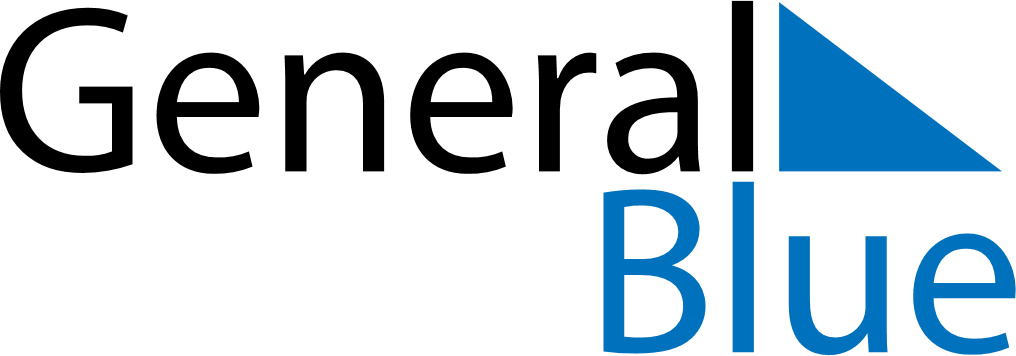 May 2021May 2021May 2021May 2021AustriaAustriaAustriaSundayMondayTuesdayWednesdayThursdayFridayFridaySaturday1Staatsfeiertag23456778910111213141415Mother’s DayAscension Day16171819202121222324252627282829PentecostWhit Monday3031